2022-2023 OPEN ENROLLMENT INFORMATION 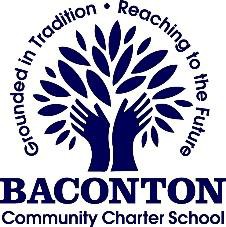 STUDENT INFORMATIONPARENT/GUARDIAN INFORMATIONName	Phone Numbers:   	Email:	Relation to Child:  	Physical Address:  	Mailing Address:  	WEIGHTED LOTTERY INFORMATION, (OPTIONAL IF APPLICABLE)Should more registrants apply than there is a capacity to enroll, the school will conduct a public lottery on the first Saturday in  March. Parents/Guardians of students who are selected in the lottery shall complete an enrollment package and submit the completed information to the school within 10 business days of notification. We appreciate your interest and look forward to providing an outstanding education for your child.Baconton Community Charter School uses a weighted lottery for Educationally Disadvantaged Students in accordance with O.C.G.A. 20-2-2-66 (a)(1)(A). To receive an increased chance for admission, please review your eligibility for any of the following that apply to the applicant AND CHECK THOSE THAT APPLY.  	Students who are economically disadvantaged (Qualifies for Free and Reduced Lunch, federal benefits [ex: SNAP, FDPIR, or TANF Cash Assistance], or are below the poverty line) 	Students with disabilities (Eligible for and receive services under IDEA) 	Limited English proficient students (Eligible for services and English Language assistance) 	Neglected or delinquent students (Adjudicated delinquent or determined to be neglected by a juvenile court) 	Homeless students (Lack of a fixed, regular, and adequate nighttime residence as defined by McKinney-Vento)I affirm that the information contained in this application is, to my knowledge, completely true.Parent/Guardian Signature:	_Date:  	Please return the completed form by Friday, March 4th at 12:00 noon. (IF YOU DO NOT RECEIVE AN EMAIL CONFIRMATION, PLEASE CONTACT PAM SANGSTER, SCHOOL REGISTRAR)Fax:	229-787-0077Email: psangster@bccsblazers.org Mail:	BCCS260 E Walton St Baconton, GA 31716Student nameAgeBirthdateM/D/YGradeEntering